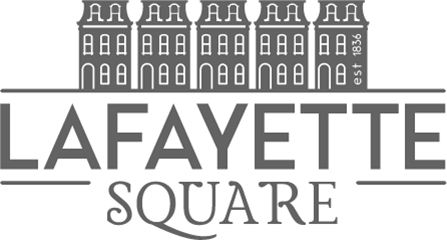 LAFAYETTE SQUARE NEIGHBORHOOD ASSOCIATION SqWires 7 PM10 January 2024General Meeting MinutesCALL TO ORDER    7pm 	Chris Budde
Welcome New Residents 	president@lafayettesquare.org 
Review and approve December 2023 MinutesReviewing/approving deferred until Feb 2024 meeting as membership email did not go out prior to the meeting
GUEST SPEAKERS8th WARD ALDERMAN REPORT 	Cara Spencer	spencerc@stlouis-mo.gov Rep from her office appeared2 speed humps being addedRutger and 18th1220 Missouri AveTown Hall that occurred w/ members of Public Safety, CAO, and BOA President - recommend that residents watch itPOLICE REPORT-3rd District	Officer Rojas	rrojas@slmpd.org Been with dept for 8 years; has worked mostly night shiftJust started this position on 1/3/24Porch pirates/garage break-ins on Dolman - anything other than reporting that neighbors can do?This is common during the holidays, along with car crimesManpower is extremely lowCall neighbors and ask if they can grab packages for youUtilizes camerasUse alarms on garagesKeep reporting - reports drive where patrols are locatedMajor incident (shooting) on on Park/Truman this past weekendOfficer Rojas did not have information; will work to get info
NEIGHBORHOOD ORGANIZATION UPDATESBarr Branch Library	Tiger Reed	treed@slpl.org Barr is a warming center during their regular hoursLucy, Youth Specialist, at Barr BranchCame to Light Up the SquareHad holiday programmingOffering a Youth/Teen Black history Reading Challenge in FebruaryBlack history Programming throughout the month of FebruaryNotaries on staff; bring witnesses with you; please call ahead - notary services are freeFood drive is ongoing through end of January; please bring canned goods (list of most needed items) Lafayette Prep Academy (LPA)	Dee Dee Arms, Director of 	Development and Communications	deidra.arms@lafayetteprep.org New Head of School for 2024-2025 school yearBasketball games are still going on
Lafayette Park Conservancy (LPC) 	Michael Bushur, Executive Director		Michael.Bushur@lafayettepark.org Lafayette Square Arts Council	Donna Korando	acls@lafayettesquare.org Watch the park fence on Feb. 14
NEW AND ON-GOING BUSINESSTaxing District Update	Tom Murphy / Pat Faust	faustsquared@gmail.comhttps://www.lafayettesquaresbd.com/Working towards August 2024 elections3 upcoming meetings (only need to attend one; same info will be shared) Sqwires Wednesday, January 17 7pm-8pm Barr Library Meeting Room, Saturday, January 20 10:30am-11:30am Zoom, Tuesday, January 23 7pm – 8pmPocket Park Updates	Tom MurphyLSNA acquired the Pocket Park about 2 years agoConceptual drawings were shared, including the possibility of a structure Want to make it functional for neighborhood/residents while not competing with the parkUpdate on Legal Action for Problem Properties	Christina Ryan	pastpresident@lafayettesquare.orgBoth sides have asked & granted a 30 day extension on discoveryHave not yet gotten access inside or rec’d discovery documentsThis should happen in the next few weeksLSNA have rec’d interrogatories from deft.Small meeting w/ the attorney tomorrow to discuss how detailed our answers to interrogatories need to bePresident’s Vision	Chris Budde	president@lafayettesquare.orgTransparencyDeliberative decision makingContinue efforts to improve business practicesLafayette Square Strategic Plan - take a look at updatingImproving advocacy efforts for issues that impact the neighborhoodMake volunteering easierWebsite refreshIncreasing charitable donations - board voted to increase from $2500 to $5000Email president@lafayettesquare.org with suggestions of organizations that impact the neighborhoodIncreasing membership; currently sitting at 10% which is well above the avg of 2-55 for neighborhood associations but we hope to engage more residentsPRESIDENT’S 2024 VISIONCOMMITTEE REPORTSTreasurer’s Report (Jan/Apr/Jul/Oct) 	Tatiana Clader 	treasurer@lafayettesquare.org 2024 Budget can be viewed hereVote deferred until Feb 2024 meeting as membership email did not go out prior to the meetingBusiness Affairs	Bart Lissner	lsba@lafayettesquare.org No updatesFundraising 	Jill Peckinpaugh 	fundraising@lafayettesquare.org Busy December for Light Up the Square and Holiday Parlor TourParlor tour raised over $71k and over 2500 people came! Tickets are limited due to lines to get in homes and desire to make it an enjoyable experience for peopleGarden Tour to move to every other year to make it something that people look forward to - no garden tour in 2024Still going to have the Antique Fair for a Spring event on 6/1/24, which is the Summer Concert, vintage baseball game, and packard carsMembership 	Erika Washington	membership@lafayettesquare.org No updatesPreservation	Marsha Delcour 	preservation@lafayettesquare.org No updatesCommunications 	Tim Strickfaden	communications@lafayettesquare.org No updatesSafety 	George Boulware	safety@lafayettesquare.org Manchester and Chouteau will be repaved Peabody needs more defined crosswalksLeft turn lane from Mississippi to Chouteau is difficult; committee recognized thatImprovements/Maintenance	Mitch Hunt/Matt Negri	improvements@lafayettesquare.org
	maintenance@lafayettesquare.org No updates
Beautification 	Linda Weiner	linderweiner@gmail.comHopes to beautify Jefferson & Lafayette
 
ANNOUNCEMENTSUpcoming Elections - Democratic party will be caucussing; can request a mail in election Seat for St. Rep has been vacant in the 78th DistrictCall for volunteersNext Board Meeting: Tuesday, 06 FebruaryNext General Meeting: Wednesday, 14 February@7pm @SqWires ADJOURNMotion to adjourn by Chrstina; second by Sarah

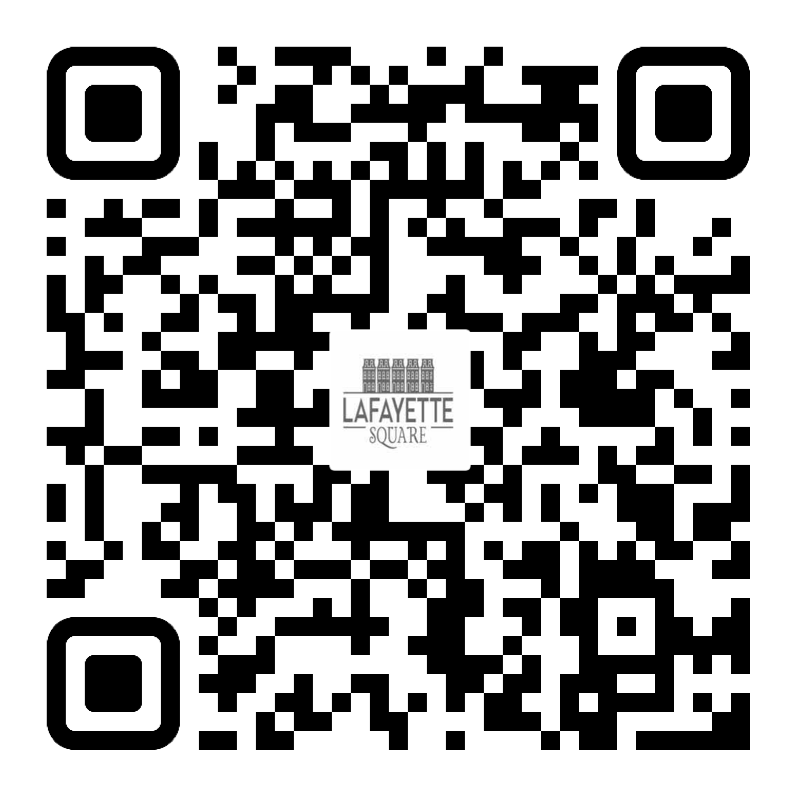 LSNA Membership Sign Up 